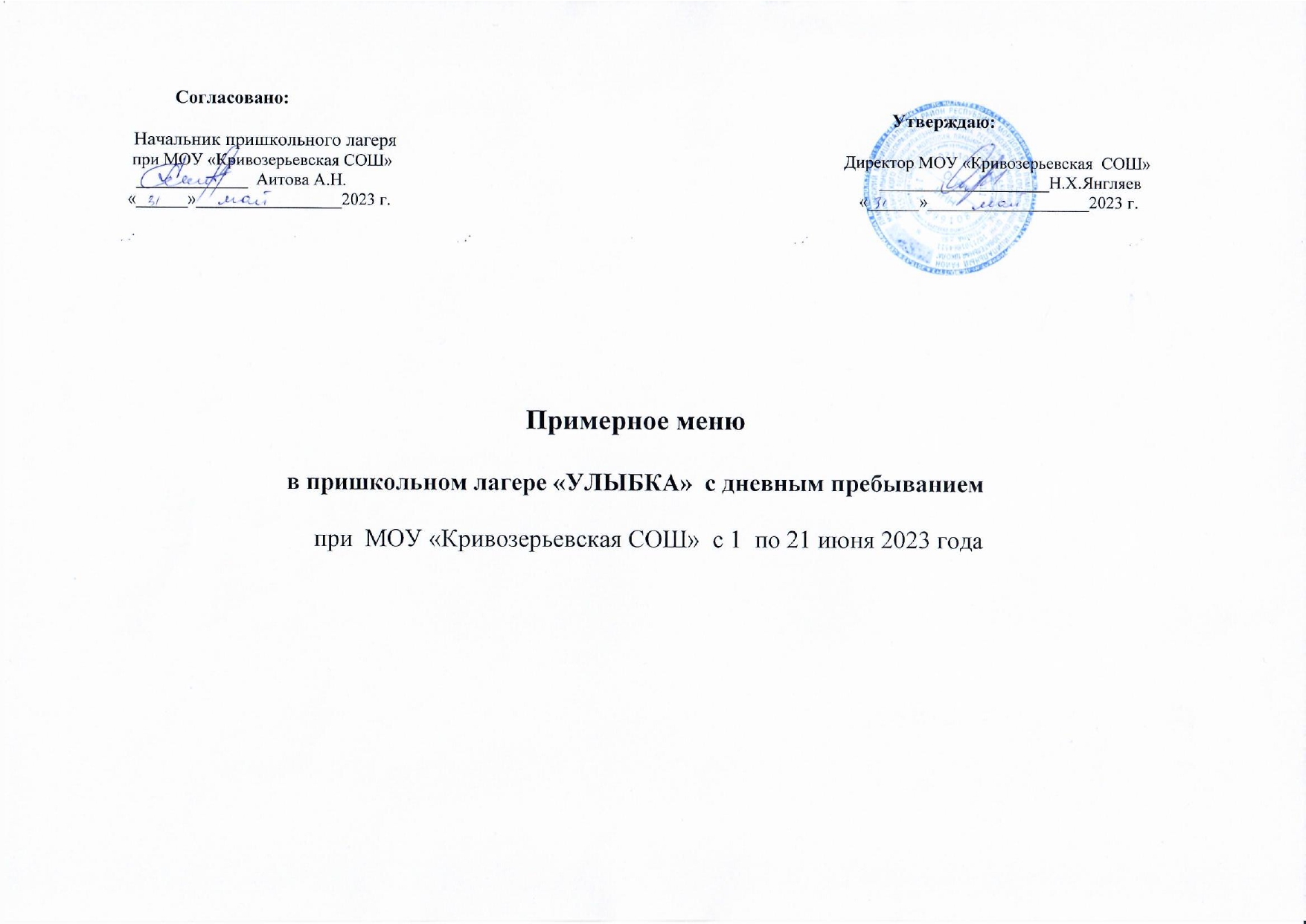 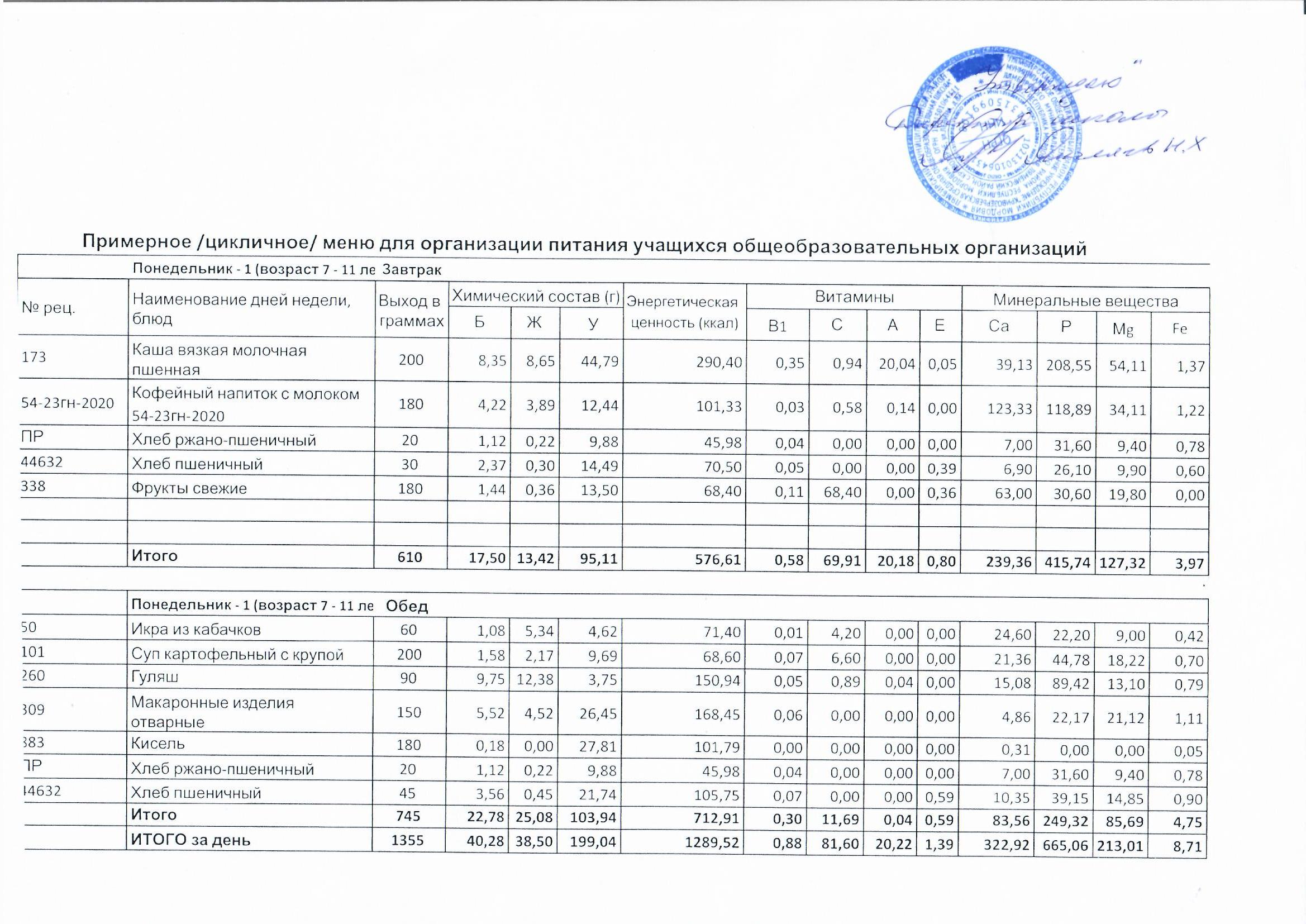 Вторник - 1 (возраст 7 - 11 лет) ЗавтракВторник - 1 (возраст 7 - 11 лет) ЗавтракВторник - 1 (возраст 7 - 11 лет) ЗавтракВторник - 1 (возраст 7 - 11 лет) ЗавтракВторник - 1 (возраст 7 - 11 лет) ЗавтракВторник - 1 (возраст 7 - 11 лет) ЗавтракВторник - 1 (возраст 7 - 11 лет) ЗавтракВторник - 1 (возраст 7 - 11 лет) ЗавтракВторник - 1 (возраст 7 - 11 лет) ЗавтракВторник - 1 (возраст 7 - 11 лет) ЗавтракВторник - 1 (возраст 7 - 11 лет) ЗавтракВторник - 1 (возраст 7 - 11 лет) ЗавтракВторник - 1 (возраст 7 - 11 лет) ЗавтракВторник - 1 (возраст 7 - 11 лет) ЗавтракВторник - 1 (возраст 7 - 11 лет) Завтрак№ рец.Наименование дней недели, блюдВыход в граммахХимический состав (г)Химический состав (г)Химический состав (г)Энергетическая ценность (ккал)ВитаминыВитаминыВитаминыВитаминыМинеральные веществаМинеральные веществаМинеральные веществаМинеральные вещества№ рец.Наименование дней недели, блюдВыход в граммахБЖУЭнергетическая ценность (ккал)В1САЕСаРМgFe15Сыр полутвердый (порциями)102,322,950,0036,000,010,0726,000,0588,0050,003,500,1054-16к-2020Каша "Дружба"2005,006,9023,90178,000,070,5333,250,00115,00123,0027,000,5054-3гн-2020Чай с лимоном и сахаром2000,300,006,7027,900,001,160,380,006,908,504,600,70ПРХлеб ржано-пшеничный201,120,229,8845,980,040,000,000,007,0031,609,400,7844632Хлеб пшеничный302,370,3014,4970,500,050,000,000,396,9026,109,900,60ПРКондитерские изделия403,404,5227,88165,600,040,9226,000,0016,4034,806,000,40Итого50014,5114,8982,85523,980,202,6885,630,44240,20274,0060,403,08Вторник - 1 (возраст 7 - 11 лет)   ОбедВторник - 1 (возраст 7 - 11 лет)   ОбедВторник - 1 (возраст 7 - 11 лет)   ОбедВторник - 1 (возраст 7 - 11 лет)   ОбедВторник - 1 (возраст 7 - 11 лет)   ОбедВторник - 1 (возраст 7 - 11 лет)   ОбедВторник - 1 (возраст 7 - 11 лет)   ОбедВторник - 1 (возраст 7 - 11 лет)   ОбедВторник - 1 (возраст 7 - 11 лет)   ОбедВторник - 1 (возраст 7 - 11 лет)   ОбедВторник - 1 (возраст 7 - 11 лет)   ОбедВторник - 1 (возраст 7 - 11 лет)   ОбедВторник - 1 (возраст 7 - 11 лет)   ОбедВторник - 1 (возраст 7 - 11 лет)   Обед9.127Горох конц.600,780,064,3220,400,0615,060,120,247,8615,6612,060,6682Борщ с капустой и картофелем2003,948,7583,000,048,520,000,0039,780,0020,900,98294Биточки рубленые из птицы с соусом10011,2016,8512,34249,280,081,6135,980,0042,8485,8916,541,18303Каша вязкая гречневая1504,585,0120,52145,500,120,000,000,008,45108,8772,032,4254-1хн-2020Компот из смеси сухофруктов54-1хн-20201800,450,0017,8272,900,000,0213,500,0045,003,871,890,08ПРХлеб ржано-пшеничный201,120,229,8845,980,040,000,000,007,0031,609,400,7844632Хлеб пшеничный453,560,4521,74105,750,070,000,000,5910,3539,1514,850,90Итого75521,6926,5395,36722,810,4125,2149,600,83161,28285,04147,677,01ИТОГО за день125536,2041,42178,211246,790,6127,89135,231,27401,48559,04208,0710,09Среда - 1 (возраст 7 - 11 лет)	ЗавтракСреда - 1 (возраст 7 - 11 лет)	ЗавтракСреда - 1 (возраст 7 - 11 лет)	ЗавтракСреда - 1 (возраст 7 - 11 лет)	ЗавтракСреда - 1 (возраст 7 - 11 лет)	ЗавтракСреда - 1 (возраст 7 - 11 лет)	ЗавтракСреда - 1 (возраст 7 - 11 лет)	ЗавтракСреда - 1 (возраст 7 - 11 лет)	ЗавтракСреда - 1 (возраст 7 - 11 лет)	ЗавтракСреда - 1 (возраст 7 - 11 лет)	ЗавтракСреда - 1 (возраст 7 - 11 лет)	ЗавтракСреда - 1 (возраст 7 - 11 лет)	ЗавтракСреда - 1 (возраст 7 - 11 лет)	ЗавтракСреда - 1 (возраст 7 - 11 лет)	ЗавтракСреда - 1 (возраст 7 - 11 лет)	Завтрак№ рец.Наименование дней недели, блюдВыход в граммахХимический состав (г)Химический состав (г)Химический состав (г)Энергетическая ценность (ккал)ВитаминыВитаминыВитаминыВитаминыМинеральные веществаМинеральные веществаМинеральные веществаМинеральные вещества№ рец.Наименование дней недели, блюдВыход в граммахБЖУЭнергетическая ценность (ккал)В1САЕСаРМgFe14Масло сливочное (порциями)100,087,250,1366,000,000,0040,000,102,403,000,000,02209Яйца вареные405,084,600,2863,000,030,00100,000,0022,0076,804,801,00173Каша вязкая молочная овсяная2008,789,6739,10278,700,200,9434,430,05153,54256,8170,252,0354-13хн-2020Напиток из шиповника2000,600,2015,2065,300,0180,0098,040,0011,003,003,000,50ПРХлеб ржано-пшеничный201,120,229,8845,980,040,000,000,007,0031,609,400,7844632Хлеб пшеничный302,370,3014,4970,500,050,000,000,396,9026,109,900,60Итого50018,0322,2479,08589,480,3380,94272,470,54202,84397,3197,354,93Среда - 1 (возраст 7 - 11 лет) ОбедСреда - 1 (возраст 7 - 11 лет) ОбедСреда - 1 (возраст 7 - 11 лет) ОбедСреда - 1 (возраст 7 - 11 лет) ОбедСреда - 1 (возраст 7 - 11 лет) ОбедСреда - 1 (возраст 7 - 11 лет) ОбедСреда - 1 (возраст 7 - 11 лет) ОбедСреда - 1 (возраст 7 - 11 лет) ОбедСреда - 1 (возраст 7 - 11 лет) ОбедСреда - 1 (возраст 7 - 11 лет) ОбедСреда - 1 (возраст 7 - 11 лет) ОбедСреда - 1 (возраст 7 - 11 лет) ОбедСреда - 1 (возраст 7 - 11 лет) ОбедСреда - 1 (возраст 7 - 11 лет) Обед45Икра овощная600,842,766,1852,800,0219,470,000,0022,4216,579,100,3198Суп крестьянский с крупой2001,193,934,8782,600,037,900,000,0028,7026,8611,340,4654-14р-2020Тефтели рыбные100/6013,2212,8815,28244,000,122,301,000,00330,7432,56102,10195,80302Каша рассыпчатая рисовая1503,604,3337,53203,550,030,000,000,005,3177,9125,460,5254-2гн-2020Чай с сахаром2000,200,006,5026,800,000,040,300,004,507,203,800,70ПРХлеб ржано-пшеничный201,120,229,8845,980,040,000,000,007,0031,609,400,7844632Хлеб пшеничный453,560,4521,74105,750,070,000,000,5910,3539,1514,850,90Итого83523,7224,57101,98761,480,3229,711,300,59409,02231,85176,05199,47ИТОГО за день133541,7546,81181,061350,960,65110,65273,771,13611,86629,16273,40204,40Четверг - 1 (возраст 7 - 11 лет) ЗавтракЧетверг - 1 (возраст 7 - 11 лет) ЗавтракЧетверг - 1 (возраст 7 - 11 лет) ЗавтракЧетверг - 1 (возраст 7 - 11 лет) ЗавтракЧетверг - 1 (возраст 7 - 11 лет) ЗавтракЧетверг - 1 (возраст 7 - 11 лет) ЗавтракЧетверг - 1 (возраст 7 - 11 лет) ЗавтракЧетверг - 1 (возраст 7 - 11 лет) ЗавтракЧетверг - 1 (возраст 7 - 11 лет) ЗавтракЧетверг - 1 (возраст 7 - 11 лет) ЗавтракЧетверг - 1 (возраст 7 - 11 лет) ЗавтракЧетверг - 1 (возраст 7 - 11 лет) ЗавтракЧетверг - 1 (возраст 7 - 11 лет) ЗавтракЧетверг - 1 (возраст 7 - 11 лет) ЗавтракЧетверг - 1 (возраст 7 - 11 лет) Завтрак№ рец.Наименование дней недели, блюдВыход в граммахХимический состав (г)Химический состав (г)Химический состав (г)Энергетическая ценность (ккал)ВитаминыВитаминыВитаминыВитаминыМинеральные веществаМинеральные веществаМинеральные веществаМинеральные вещества№ рец.Наименование дней недели, блюдВыход в граммахБЖУЭнергетическая ценность (ккал)В1САЕСаРМgFe181Каша жидкая молочная из манной крупы2005,927,0031,50213,380,081,1437,550,05129,29113,8119,790,4554-22гн-2020Какао с молоком сгущенным1803,152,9720,07120,060,020,149,710,0096,3085,6823,400,81ПРХлеб ржано-пшеничный201,120,229,8845,980,040,000,000,007,0031,609,400,7844632Хлеб пшеничный302,370,3014,4970,500,050,000,000,396,9026,109,900,60338Фрукты свежие1801,440,3613,5068,400,1168,400,000,3663,0030,6019,800,00Итого61014,0010,8589,44518,320,2969,6847,260,80302,49287,7982,292,64Четверг - 1 (возраст 7 - 11 лет)	ОбедЧетверг - 1 (возраст 7 - 11 лет)	ОбедЧетверг - 1 (возраст 7 - 11 лет)	ОбедЧетверг - 1 (возраст 7 - 11 лет)	ОбедЧетверг - 1 (возраст 7 - 11 лет)	ОбедЧетверг - 1 (возраст 7 - 11 лет)	ОбедЧетверг - 1 (возраст 7 - 11 лет)	ОбедЧетверг - 1 (возраст 7 - 11 лет)	ОбедЧетверг - 1 (возраст 7 - 11 лет)	ОбедЧетверг - 1 (возраст 7 - 11 лет)	ОбедЧетверг - 1 (возраст 7 - 11 лет)	ОбедЧетверг - 1 (возраст 7 - 11 лет)	ОбедЧетверг - 1 (возраст 7 - 11 лет)	ОбедЧетверг - 1 (возраст 7 - 11 лет)	Обед52Салат из свеклы отварной600,963,606,6062,400,015,700,011,2821,0924,5812,540,8088Щи из свежей капусты с картофелем2001,413,966,3271,800,0512,620,000,0039,4039,2017,700,66279Тефтели с соусом11014,1322,5414,16300,510,091,2436,510,0041,78139,6323,111,25199Пюре из гороха15013,165,0033,83231,650,480,0020,000,0591,01205,3059,644,5354-32хн-2020Компот из свежих яблок 54- 32хн-20201800,140,138,9437,350,011,441,080,0052,203,422,790,71ПРХлеб ржано-пшеничный201,120,229,8845,980,040,000,000,007,0031,609,400,7844632Хлеб пшеничный453,560,4521,74105,750,070,000,000,5910,3539,1514,850,90Итого76534,4735,89101,47855,440,7421,0057,601,92262,83482,88140,039,63ИТОГО за день137548,4746,75190,911373,761,0490,68104,862,72565,32770,67222,3312,27Пятница - 1 (возраст 7 - 11 лет) ЗавтракПятница - 1 (возраст 7 - 11 лет) ЗавтракПятница - 1 (возраст 7 - 11 лет) ЗавтракПятница - 1 (возраст 7 - 11 лет) ЗавтракПятница - 1 (возраст 7 - 11 лет) ЗавтракПятница - 1 (возраст 7 - 11 лет) ЗавтракПятница - 1 (возраст 7 - 11 лет) ЗавтракПятница - 1 (возраст 7 - 11 лет) ЗавтракПятница - 1 (возраст 7 - 11 лет) ЗавтракПятница - 1 (возраст 7 - 11 лет) ЗавтракПятница - 1 (возраст 7 - 11 лет) ЗавтракПятница - 1 (возраст 7 - 11 лет) ЗавтракПятница - 1 (возраст 7 - 11 лет) ЗавтракПятница - 1 (возраст 7 - 11 лет) ЗавтракПятница - 1 (возраст 7 - 11 лет) Завтрак№ рец.Наименование дней недели, блюдВыход в граммахХимический состав (г)Химический состав (г)Химический состав (г)Энергетическая ценность (ккал)ВитаминыВитаминыВитаминыВитаминыМинеральные веществаМинеральные веществаМинеральные веществаМинеральные вещества№ рец.Наименование дней недели, блюдВыход в граммахБЖУЭнергетическая ценность (ккал)В1САЕСаРМgFe15Сыр полутвердый (порциями)102,322,950,0036,000,010,0726,000,0588,0050,003,500,10173Каша вязкая молочная гречневая2008,698,0742,78278,580,400,9120,000,069,64132,7088,412,9854-2гн-2020Чай с сахаром2000,200,006,5026,800,000,040,300,004,507,203,800,70ПРХлеб ржано-пшеничный201,120,229,8845,980,040,000,000,007,0031,609,400,7844632Хлеб пшеничный302,370,3014,4970,500,050,000,000,396,9026,109,900,60ПРКондитерские изделия403,404,5227,88165,600,040,9226,000,0016,4034,806,000,40Итого50018,1016,06101,53623,460,531,9572,300,50132,44282,40121,015,56Пятница - 1 (возраст 7 - 11 лет)   ОбедПятница - 1 (возраст 7 - 11 лет)   ОбедПятница - 1 (возраст 7 - 11 лет)   ОбедПятница - 1 (возраст 7 - 11 лет)   ОбедПятница - 1 (возраст 7 - 11 лет)   ОбедПятница - 1 (возраст 7 - 11 лет)   ОбедПятница - 1 (возраст 7 - 11 лет)   ОбедПятница - 1 (возраст 7 - 11 лет)   ОбедПятница - 1 (возраст 7 - 11 лет)   ОбедПятница - 1 (возраст 7 - 11 лет)   ОбедПятница - 1 (возраст 7 - 11 лет)   ОбедПятница - 1 (возраст 7 - 11 лет)   ОбедПятница - 1 (возраст 7 - 11 лет)   ОбедПятница - 1 (возраст 7 - 11 лет)   Обед25Салат "Степной"600,903,065,3043,000,024,740,000,0014,0925,359,800,43103Суп картофельный с макаронными изделиями2002,152,2713,9794,600,030,760,000,2627,60162,6012,600,44143Овощное рагу с мясом24014,5115,9015,20298,310,089,9835,710,6727,5371,9832,411,32389Сок фруктовый или овощной1800,540,3629,34122,760,043,600,000,0036,0021,6016,200,72ПРХлеб ржано-пшеничный201,120,229,8845,980,040,000,000,007,0031,609,400,7844632Хлеб пшеничный453,560,4521,74105,750,070,000,000,5910,3539,1514,850,90Итого74522,7822,2695,42710,400,2919,0835,711,52122,57352,2895,264,59ИТОГО за день124540,8838,32196,951333,860,8221,03108,012,02255,01634,68216,2710,16Понедельник - 2 (возраст 7 - 11 ле ЗавтракПонедельник - 2 (возраст 7 - 11 ле ЗавтракПонедельник - 2 (возраст 7 - 11 ле ЗавтракПонедельник - 2 (возраст 7 - 11 ле ЗавтракПонедельник - 2 (возраст 7 - 11 ле ЗавтракПонедельник - 2 (возраст 7 - 11 ле ЗавтракПонедельник - 2 (возраст 7 - 11 ле ЗавтракПонедельник - 2 (возраст 7 - 11 ле ЗавтракПонедельник - 2 (возраст 7 - 11 ле ЗавтракПонедельник - 2 (возраст 7 - 11 ле ЗавтракПонедельник - 2 (возраст 7 - 11 ле ЗавтракПонедельник - 2 (возраст 7 - 11 ле ЗавтракПонедельник - 2 (возраст 7 - 11 ле ЗавтракПонедельник - 2 (возраст 7 - 11 ле ЗавтракПонедельник - 2 (возраст 7 - 11 ле Завтрак№ рец.Наименование дней недели, блюдВыход в граммахХимический состав (г)Химический состав (г)Химический состав (г)Энергетическая ценность (ккал)ВитаминыВитаминыВитаминыВитаминыМинеральные веществаМинеральные веществаМинеральные веществаМинеральные вещества№ рец.Наименование дней недели, блюдВыход в граммахБЖУЭнергетическая ценность (ккал)В1САЕСаРМgFe15Сыр полутвердый (порциями)102,322,950,0036,000,010,0726,000,0588,0050,003,500,10174Каша вязкая молочная из риса2007,728,0058,39336,390,230,9420,000,06194,41207,8943,600,6254-3гн-2020Чай с лимоном и сахаром2000,300,006,7027,900,001,160,380,006,908,504,600,70ПРХлеб ржано-пшеничный201,120,229,8845,980,040,000,000,007,0031,609,400,7844632Хлеб пшеничный302,370,3014,4970,500,050,000,000,396,9026,109,900,60338Фрукты свежие1801,440,3613,5068,400,1168,400,000,3663,0030,6019,800,00Итого64015,2711,83102,96585,170,4470,5746,380,86366,21354,6990,802,80Понедельник - 2 (возраст 7 - 11 ле ОбедПонедельник - 2 (возраст 7 - 11 ле ОбедПонедельник - 2 (возраст 7 - 11 ле ОбедПонедельник - 2 (возраст 7 - 11 ле ОбедПонедельник - 2 (возраст 7 - 11 ле ОбедПонедельник - 2 (возраст 7 - 11 ле ОбедПонедельник - 2 (возраст 7 - 11 ле ОбедПонедельник - 2 (возраст 7 - 11 ле ОбедПонедельник - 2 (возраст 7 - 11 ле ОбедПонедельник - 2 (возраст 7 - 11 ле ОбедПонедельник - 2 (возраст 7 - 11 ле ОбедПонедельник - 2 (возраст 7 - 11 ле ОбедПонедельник - 2 (возраст 7 - 11 ле ОбедПонедельник - 2 (возраст 7 - 11 ле Обед45Икра овощная600,842,766,1852,800,0219,470,000,0022,4216,579,100,3182Борщ с капустой и картофелем2003,948,7583,000,048,520,000,0039,780,0020,900,98260Гуляш909,7512,383,75150,940,050,890,040,0015,0889,4213,100,79309Макаронные изделия отварные1806,625,4231,73202,140,070,000,000,005,8326,6025,341,3354-1хн-2020Компот из смеси сухофруктов54-1хн-20201800,450,0017,8272,900,000,0213,500,0045,003,871,890,08ПРХлеб ржано-пшеничный201,120,229,8845,980,040,000,000,007,0031,609,400,7844632Хлеб пшеничный453,560,4521,74105,750,070,000,000,5910,3539,1514,850,90Итого77522,3425,1799,84713,510,2928,9013,540,59145,46207,2194,585,17ИТОГО за день141537,6137,00202,811298,680,7399,4759,921,45511,67561,90185,387,98Вторник - 2 (возраст 7 - 11 лет) ЗавтракВторник - 2 (возраст 7 - 11 лет) ЗавтракВторник - 2 (возраст 7 - 11 лет) ЗавтракВторник - 2 (возраст 7 - 11 лет) ЗавтракВторник - 2 (возраст 7 - 11 лет) ЗавтракВторник - 2 (возраст 7 - 11 лет) ЗавтракВторник - 2 (возраст 7 - 11 лет) ЗавтракВторник - 2 (возраст 7 - 11 лет) ЗавтракВторник - 2 (возраст 7 - 11 лет) ЗавтракВторник - 2 (возраст 7 - 11 лет) ЗавтракВторник - 2 (возраст 7 - 11 лет) ЗавтракВторник - 2 (возраст 7 - 11 лет) ЗавтракВторник - 2 (возраст 7 - 11 лет) ЗавтракВторник - 2 (возраст 7 - 11 лет) ЗавтракВторник - 2 (возраст 7 - 11 лет) Завтрак№ рец.Наименование дней недели, блюдВыход в граммахХимический состав (г)Химический состав (г)Химический состав (г)Энергетическая ценность (ккал)ВитаминыВитаминыВитаминыВитаминыМинеральные веществаМинеральные веществаМинеральные веществаМинеральные вещества№ рец.Наименование дней недели, блюдВыход в граммахБЖУЭнергетическая ценность (ккал)В1САЕСаРМgFe15Сыр полутвердый (порциями)102,322,950,0036,000,010,0726,000,0588,0050,003,500,1054-16к-2020Каша "Дружба"2005,006,9023,90178,000,070,5333,250,00115,00123,0027,000,5054-23гн-2020Кофейный напиток с молоком54-23гн-20202003,803,5011,2091,200,030,520,130,00111,00107,0030,701,10ПРХлеб ржано-пшеничный201,120,229,8845,980,040,000,000,007,0031,609,400,7844632Хлеб пшеничный302,370,3014,4970,500,050,000,000,396,9026,109,900,60ПРКондитерские изделия403,404,5227,88165,600,040,9226,000,0016,4034,806,000,40Итого50018,0118,3987,35587,280,232,0485,380,44344,30372,5086,503,48Вторник - 2 (возраст 7 - 11 лет)   ОбедВторник - 2 (возраст 7 - 11 лет)   ОбедВторник - 2 (возраст 7 - 11 лет)   ОбедВторник - 2 (возраст 7 - 11 лет)   ОбедВторник - 2 (возраст 7 - 11 лет)   ОбедВторник - 2 (возраст 7 - 11 лет)   ОбедВторник - 2 (возраст 7 - 11 лет)   ОбедВторник - 2 (возраст 7 - 11 лет)   ОбедВторник - 2 (возраст 7 - 11 лет)   ОбедВторник - 2 (возраст 7 - 11 лет)   ОбедВторник - 2 (возраст 7 - 11 лет)   ОбедВторник - 2 (возраст 7 - 11 лет)   ОбедВторник - 2 (возраст 7 - 11 лет)   ОбедВторник - 2 (возраст 7 - 11 лет)   Обед9.127Горох конц.600,780,064,3220,400,0615,060,120,247,8615,6612,060,66101Суп картофельный с крупой2001,582,179,6968,600,076,600,000,0021,3644,7818,220,70279Тефтели с соусом11014,1322,5414,16300,510,091,2436,510,0041,78139,6323,111,25312Картофельное пюре1503,064,8020,44137,250,1118,160,000,0021,9886,6027,751,0154-32хн-2020Компот из свежих яблок 54- 32хн-20201800,140,138,9437,350,011,441,080,0052,203,422,790,71ПРХлеб ржано-пшеничный201,120,229,8845,980,040,000,000,007,0031,609,400,7844632Хлеб пшеничный453,560,4521,74105,750,070,000,000,5910,3539,1514,850,90Итого76524,3630,3689,17715,840,4542,5037,710,83162,53360,84108,186,01ИТОГО за день126542,3748,76176,521303,120,6944,54123,091,27506,83733,34194,689,49Среда - 2 (возраст 7 - 11 лет)	ЗавтракСреда - 2 (возраст 7 - 11 лет)	ЗавтракСреда - 2 (возраст 7 - 11 лет)	ЗавтракСреда - 2 (возраст 7 - 11 лет)	ЗавтракСреда - 2 (возраст 7 - 11 лет)	ЗавтракСреда - 2 (возраст 7 - 11 лет)	ЗавтракСреда - 2 (возраст 7 - 11 лет)	ЗавтракСреда - 2 (возраст 7 - 11 лет)	ЗавтракСреда - 2 (возраст 7 - 11 лет)	ЗавтракСреда - 2 (возраст 7 - 11 лет)	ЗавтракСреда - 2 (возраст 7 - 11 лет)	ЗавтракСреда - 2 (возраст 7 - 11 лет)	ЗавтракСреда - 2 (возраст 7 - 11 лет)	ЗавтракСреда - 2 (возраст 7 - 11 лет)	ЗавтракСреда - 2 (возраст 7 - 11 лет)	Завтрак№ рец.Наименование дней недели, блюдВыход в граммахХимический состав (г)Химический состав (г)Химический состав (г)Энергетическая ценность (ккал)ВитаминыВитаминыВитаминыВитаминыМинеральные веществаМинеральные веществаМинеральные веществаМинеральные вещества№ рец.Наименование дней недели, блюдВыход в граммахБЖУЭнергетическая ценность (ккал)В1САЕСаРМgFe14Масло сливочное (порциями)100,087,250,1366,000,000,0040,000,102,403,000,000,02173Каша вязкая молочная гречневая2008,698,0742,78278,580,400,9120,000,069,64132,7088,412,9854-2гн-2020Чай с сахаром2000,200,006,5026,800,000,040,300,004,507,203,800,70ПРХлеб ржано-пшеничный201,120,229,8845,980,040,000,000,007,0031,609,400,7844632Хлеб пшеничный302,370,3014,4970,500,050,000,000,396,9026,109,900,60338Фрукты свежие1801,440,3613,5068,400,1168,400,000,3663,0030,6019,800,00Итого64013,9016,2087,28556,260,6069,3560,300,9193,44231,20131,315,08Среда - 2 (возраст 7 - 11 лет)	ОбедСреда - 2 (возраст 7 - 11 лет)	ОбедСреда - 2 (возраст 7 - 11 лет)	ОбедСреда - 2 (возраст 7 - 11 лет)	ОбедСреда - 2 (возраст 7 - 11 лет)	ОбедСреда - 2 (возраст 7 - 11 лет)	ОбедСреда - 2 (возраст 7 - 11 лет)	ОбедСреда - 2 (возраст 7 - 11 лет)	ОбедСреда - 2 (возраст 7 - 11 лет)	ОбедСреда - 2 (возраст 7 - 11 лет)	ОбедСреда - 2 (возраст 7 - 11 лет)	ОбедСреда - 2 (возраст 7 - 11 лет)	ОбедСреда - 2 (возраст 7 - 11 лет)	ОбедСреда - 2 (возраст 7 - 11 лет)	Обед52Салат из свеклы отварной600,963,606,6062,400,015,700,011,2821,0924,5812,540,8088Щи из свежей капусты с картофелем2001,413,966,3271,800,0512,620,000,0039,4039,2017,700,6654-13р-2020Котлета рыбная Любительская10012,904,006,10112,200,080,9429,500,0551,00189,0044,001,05302Каша рассыпчатая рисовая1503,604,3337,53203,550,030,000,000,005,3177,9125,460,52389Сок фруктовый или овощной1800,540,3629,34122,760,043,600,000,0036,0021,6016,200,72ПРХлеб ржано-пшеничный201,120,229,8845,980,040,000,000,007,0031,609,400,7844632Хлеб пшеничный453,560,4521,74105,750,070,000,000,5910,3539,1514,850,90Итого75524,0916,92117,51724,440,3222,8629,511,92170,15423,04140,155,43ИТОГО за день139537,9933,12204,791280,700,9192,2189,812,82263,59654,24271,4610,51Четверг - 2 (возраст 7 - 11 лет) ЗавтракЧетверг - 2 (возраст 7 - 11 лет) ЗавтракЧетверг - 2 (возраст 7 - 11 лет) ЗавтракЧетверг - 2 (возраст 7 - 11 лет) ЗавтракЧетверг - 2 (возраст 7 - 11 лет) ЗавтракЧетверг - 2 (возраст 7 - 11 лет) ЗавтракЧетверг - 2 (возраст 7 - 11 лет) ЗавтракЧетверг - 2 (возраст 7 - 11 лет) ЗавтракЧетверг - 2 (возраст 7 - 11 лет) ЗавтракЧетверг - 2 (возраст 7 - 11 лет) ЗавтракЧетверг - 2 (возраст 7 - 11 лет) ЗавтракЧетверг - 2 (возраст 7 - 11 лет) ЗавтракЧетверг - 2 (возраст 7 - 11 лет) ЗавтракЧетверг - 2 (возраст 7 - 11 лет) ЗавтракЧетверг - 2 (возраст 7 - 11 лет) Завтрак№ рец.Наименование дней недели, блюдВыход в граммахХимический состав (г)Химический состав (г)Химический состав (г)Энергетическая ценность (ккал)ВитаминыВитаминыВитаминыВитаминыМинеральные веществаМинеральные веществаМинеральные веществаМинеральные вещества№ рец.Наименование дней недели, блюдВыход в граммахБЖУЭнергетическая ценность (ккал)В1САЕСаРМgFe15Сыр полутвердый (порциями)102,322,950,0036,000,010,0726,000,0588,0050,003,500,10173Каша вязкая молочная пшенная2008,358,6544,79290,400,350,9420,040,0539,13208,5554,111,3754-21гн-2020Какао с молоком 54-21гн-20202004,604,4012,50107,200,040,6817,250,00143,00130,0034,301,10ПРХлеб ржано-пшеничный201,120,229,8845,980,040,000,000,007,0031,609,400,7844632Хлеб пшеничный302,370,3014,4970,500,050,000,000,396,9026,109,900,60ПРКондитерские изделия403,404,5227,88165,600,040,9226,000,0016,4034,806,000,40Итого50022,1621,04109,54715,680,532,6189,290,49300,43481,05117,214,35Четверг - 2 (возраст 7 - 11 лет)	ОбедЧетверг - 2 (возраст 7 - 11 лет)	ОбедЧетверг - 2 (возраст 7 - 11 лет)	ОбедЧетверг - 2 (возраст 7 - 11 лет)	ОбедЧетверг - 2 (возраст 7 - 11 лет)	ОбедЧетверг - 2 (возраст 7 - 11 лет)	ОбедЧетверг - 2 (возраст 7 - 11 лет)	ОбедЧетверг - 2 (возраст 7 - 11 лет)	ОбедЧетверг - 2 (возраст 7 - 11 лет)	ОбедЧетверг - 2 (возраст 7 - 11 лет)	ОбедЧетверг - 2 (возраст 7 - 11 лет)	ОбедЧетверг - 2 (возраст 7 - 11 лет)	ОбедЧетверг - 2 (возраст 7 - 11 лет)	ОбедЧетверг - 2 (возраст 7 - 11 лет)	Обед31Икра овощная600,903,005,5252,800,0219,470,000,0022,4216,579,100,31102Суп картофельный с горохом2004,394,2213,23118,600,184,660,000,0034,1470,4828,461,68259Жаркое20013,6316,9821,36277,300,1510,5320,480,0041,82209,6954,243,37883Кисель1800,180,0027,81101,790,000,000,000,000,310,000,000,05ПРХлеб ржано-пшеничный201,120,229,8845,980,040,000,000,007,0031,609,400,7844632Хлеб пшеничный453,560,4521,74105,750,070,000,000,5910,3539,1514,850,90Итого74523,7824,8799,53702,220,4634,6620,480,59116,04367,49116,057,08ИТОГО за день124545,9345,91209,081417,900,9937,27109,771,08416,47848,54233,2611,43Пятница - 2 (возраст 7 - 11 лет) ЗавтракПятница - 2 (возраст 7 - 11 лет) ЗавтракПятница - 2 (возраст 7 - 11 лет) ЗавтракПятница - 2 (возраст 7 - 11 лет) ЗавтракПятница - 2 (возраст 7 - 11 лет) ЗавтракПятница - 2 (возраст 7 - 11 лет) ЗавтракПятница - 2 (возраст 7 - 11 лет) ЗавтракПятница - 2 (возраст 7 - 11 лет) ЗавтракПятница - 2 (возраст 7 - 11 лет) ЗавтракПятница - 2 (возраст 7 - 11 лет) ЗавтракПятница - 2 (возраст 7 - 11 лет) ЗавтракПятница - 2 (возраст 7 - 11 лет) ЗавтракПятница - 2 (возраст 7 - 11 лет) ЗавтракПятница - 2 (возраст 7 - 11 лет) ЗавтракПятница - 2 (возраст 7 - 11 лет) Завтрак№ рец.Наименование дней недели, блюдВыход в граммахХимический состав (г)Химический состав (г)Химический состав (г)Энергетическая ценность (ккал)ВитаминыВитаминыВитаминыВитаминыМинеральные веществаМинеральные веществаМинеральные веществаМинеральные вещества№ рец.Наименование дней недели, блюдВыход в граммахБЖУЭнергетическая ценность (ккал)В1САЕСаРМgFe210Омлет натуральный20019,7225,613,58323,660,150,37408,160,05143,44317,1822,963,7354-3гн-2020Чай с лимоном и сахаром2000,300,006,7027,900,001,160,380,006,908,504,600,70ПРХлеб ржано-пшеничный201,120,229,8845,980,040,000,000,007,0031,609,400,7844632Хлеб пшеничный302,370,3014,4970,500,050,000,000,396,9026,109,900,60338Фрукты свежие1000,800,207,5038,000,0638,000,000,2035,0017,0011,000,00Итого55024,3126,3342,15506,040,3039,53408,540,64199,24400,3857,865,81Пятница - 2 (возраст 7 - 11 лет)   ОбедПятница - 2 (возраст 7 - 11 лет)   ОбедПятница - 2 (возраст 7 - 11 лет)   ОбедПятница - 2 (возраст 7 - 11 лет)   ОбедПятница - 2 (возраст 7 - 11 лет)   ОбедПятница - 2 (возраст 7 - 11 лет)   ОбедПятница - 2 (возраст 7 - 11 лет)   ОбедПятница - 2 (возраст 7 - 11 лет)   ОбедПятница - 2 (возраст 7 - 11 лет)   ОбедПятница - 2 (возраст 7 - 11 лет)   ОбедПятница - 2 (возраст 7 - 11 лет)   ОбедПятница - 2 (возраст 7 - 11 лет)   ОбедПятница - 2 (возраст 7 - 11 лет)   ОбедПятница - 2 (возраст 7 - 11 лет)   Обед25Салат "Степной"600,903,065,3043,000,024,740,000,0014,0925,359,800,4398Суп крестьянский с крупой2001,193,934,8782,600,037,900,000,0028,7026,8611,340,46294Котлеты рубленые из птицы с соусом10011,2016,8512,34249,280,081,6135,980,0042,8485,8916,541,18303Каша вязкая гречневая1504,585,0120,52145,500,120,000,000,008,45108,8772,032,4254-1хн-2020Компот из смеси сухофруктов54-1хн-20201800,450,0017,8272,900,000,0213,500,0045,003,871,890,08ПРХлеб ржано-пшеничный201,120,229,8845,980,040,000,000,007,0031,609,400,7844632Хлеб пшеничный453,560,4521,74105,750,070,000,000,5910,3539,1514,850,90Итого75522,9929,5392,46745,010,3614,2749,480,59156,43321,59135,856,26ИТОГО за день130547,3055,86134,611251,050,6653,80458,021,23355,67721,97193,7112,07Понедельник - 1 (возраст 12 лет иЗавтракПонедельник - 1 (возраст 12 лет иЗавтракПонедельник - 1 (возраст 12 лет иЗавтракПонедельник - 1 (возраст 12 лет иЗавтракПонедельник - 1 (возраст 12 лет иЗавтракПонедельник - 1 (возраст 12 лет иЗавтракПонедельник - 1 (возраст 12 лет иЗавтракПонедельник - 1 (возраст 12 лет иЗавтракПонедельник - 1 (возраст 12 лет иЗавтракПонедельник - 1 (возраст 12 лет иЗавтракПонедельник - 1 (возраст 12 лет иЗавтракПонедельник - 1 (возраст 12 лет иЗавтракПонедельник - 1 (возраст 12 лет иЗавтракПонедельник - 1 (возраст 12 лет иЗавтракПонедельник - 1 (возраст 12 лет иЗавтрак№ рец.Наименование дней недели, блюдВыход в граммахХимический состав (г)Химический состав (г)Химический состав (г)Энергетическая ценность (ккал)ВитаминыВитаминыВитаминыВитаминыМинеральные веществаМинеральные веществаМинеральные веществаМинеральные вещества№ рец.Наименование дней недели, блюдВыход в граммахБЖУЭнергетическая ценность (ккал)В1САЕСаРМgFe173Каша вязкая молочная пшенная2209,189,5249,27319,440,391,0322,040,0643,04229,4159,521,5054-23гн-2020Кофейный напиток с молоком54-23гн-20201804,223,8912,44101,330,030,580,140,00123,33118,8934,111,22ПРХлеб ржано-пшеничный251,400,2812,3557,480,050,000,000,008,7539,5011,750,9844632Хлеб пшеничный403,160,4019,3294,000,060,000,000,529,2034,8013,200,80338Фрукты свежие1801,440,3613,5068,400,1168,400,000,3663,0030,6019,800,00Итого64519,4014,44106,89640,650,6470,0122,190,94247,32453,19138,384,50Понедельник - 1 (возраст 12 лет и ОбедПонедельник - 1 (возраст 12 лет и ОбедПонедельник - 1 (возраст 12 лет и ОбедПонедельник - 1 (возраст 12 лет и ОбедПонедельник - 1 (возраст 12 лет и ОбедПонедельник - 1 (возраст 12 лет и ОбедПонедельник - 1 (возраст 12 лет и ОбедПонедельник - 1 (возраст 12 лет и ОбедПонедельник - 1 (возраст 12 лет и ОбедПонедельник - 1 (возраст 12 лет и ОбедПонедельник - 1 (возраст 12 лет и ОбедПонедельник - 1 (возраст 12 лет и ОбедПонедельник - 1 (возраст 12 лет и ОбедПонедельник - 1 (возраст 12 лет и Обед50Икра из кабачков1001,808,907,70119,000,027,000,000,0041,0037,0015,000,70101Суп картофельный с крупой2501,972,7112,1185,750,098,250,000,0026,7055,9822,780,88260Гуляш10010,8313,764,17167,710,060,990,040,0016,7599,3614,560,88309Макаронные изделия отварные1806,625,4231,73202,140,070,000,000,005,8326,6025,341,33883Кисель1800,180,0027,81101,790,000,000,000,000,310,000,000,05ПРХлеб ржано-пшеничный351,960,3917,2980,470,060,000,000,0012,2555,3016,451,3744632Хлеб пшеничный604,740,6028,98141,000,100,000,000,7813,8052,2019,801,20Итого90528,1031,78129,79897,860,3916,240,040,78116,64326,44113,936,40ИТОГО за день155047,5046,22236,681538,501,0486,2522,231,72363,96779,63252,3110,90Вторник - 1 (возраст 12 лет и с ЗавтракВторник - 1 (возраст 12 лет и с ЗавтракВторник - 1 (возраст 12 лет и с ЗавтракВторник - 1 (возраст 12 лет и с ЗавтракВторник - 1 (возраст 12 лет и с ЗавтракВторник - 1 (возраст 12 лет и с ЗавтракВторник - 1 (возраст 12 лет и с ЗавтракВторник - 1 (возраст 12 лет и с ЗавтракВторник - 1 (возраст 12 лет и с ЗавтракВторник - 1 (возраст 12 лет и с ЗавтракВторник - 1 (возраст 12 лет и с ЗавтракВторник - 1 (возраст 12 лет и с ЗавтракВторник - 1 (возраст 12 лет и с ЗавтракВторник - 1 (возраст 12 лет и с ЗавтракВторник - 1 (возраст 12 лет и с Завтрак№ рец.Наименование дней недели, блюдВыход в граммахХимический состав (г)Химический состав (г)Химический состав (г)Энергетическая ценность (ккал)ВитаминыВитаминыВитаминыВитаминыМинеральные веществаМинеральные веществаМинеральные веществаМинеральные вещества№ рец.Наименование дней недели, блюдВыход в граммахБЖУЭнергетическая ценность (ккал)В1САЕСаРМgFe15Сыр полутвердый (порциями)102,322,950,0036,000,010,0726,000,0588,0050,003,500,1054-16к-2020Каша "Дружба"2506,258,6329,88222,500,090,6641,560,00143,75153,7533,750,6354-3гн-2020Чай с лимоном и сахаром2000,300,006,7027,900,001,160,380,006,908,504,600,70ПРХлеб ржано-пшеничный251,400,2812,3557,480,050,000,000,008,7539,5011,750,9844632Хлеб пшеничный403,160,4019,3294,000,060,000,000,529,2034,8013,200,80ПРКондитерские изделия302,553,3920,91124,200,030,6919,500,0012,3026,104,500,30Итого55515,9815,6489,16562,080,242,5987,440,57268,90312,6571,303,50Вторник - 1 (возраст 12 лет и с ОбедВторник - 1 (возраст 12 лет и с ОбедВторник - 1 (возраст 12 лет и с ОбедВторник - 1 (возраст 12 лет и с ОбедВторник - 1 (возраст 12 лет и с ОбедВторник - 1 (возраст 12 лет и с ОбедВторник - 1 (возраст 12 лет и с ОбедВторник - 1 (возраст 12 лет и с ОбедВторник - 1 (возраст 12 лет и с ОбедВторник - 1 (возраст 12 лет и с ОбедВторник - 1 (возраст 12 лет и с ОбедВторник - 1 (возраст 12 лет и с ОбедВторник - 1 (возраст 12 лет и с ОбедВторник - 1 (возраст 12 лет и с Обед9.127Горох конц.1001,300,107,2034,000,1025,100,200,4013,1026,1020,101,1082Борщ с капустой и картофелем2504,9210,93103,750,0510,650,000,0049,730,0026,131,23294Биточки рубленые из птицы с соусом10011,2016,8512,34249,280,081,6135,980,0042,8485,8916,541,18303Каша вязкая гречневая1805,506,0124,63174,600,140,000,000,0010,13130,6486,442,9154-1хн-2020Компот из смеси сухофруктов54-1хн-20201800,450,0017,8272,900,000,0213,500,0045,003,871,890,08ПРХлеб ржано-пшеничный351,960,3917,2980,470,060,000,000,0012,2555,3016,451,3744632Хлеб пшеничный604,740,6028,98141,000,100,000,000,7813,8052,2019,801,20Итого90525,1528,87119,18856,000,5237,3849,681,18186,85354,00187,359,07ИТОГО за день146041,1344,51208,341418,070,7639,97137,121,75455,75666,65258,6512,57Среда - 1 (возраст 12 лет и ста ЗавтракСреда - 1 (возраст 12 лет и ста ЗавтракСреда - 1 (возраст 12 лет и ста ЗавтракСреда - 1 (возраст 12 лет и ста ЗавтракСреда - 1 (возраст 12 лет и ста ЗавтракСреда - 1 (возраст 12 лет и ста ЗавтракСреда - 1 (возраст 12 лет и ста ЗавтракСреда - 1 (возраст 12 лет и ста ЗавтракСреда - 1 (возраст 12 лет и ста ЗавтракСреда - 1 (возраст 12 лет и ста ЗавтракСреда - 1 (возраст 12 лет и ста ЗавтракСреда - 1 (возраст 12 лет и ста ЗавтракСреда - 1 (возраст 12 лет и ста ЗавтракСреда - 1 (возраст 12 лет и ста ЗавтракСреда - 1 (возраст 12 лет и ста Завтрак№ рец.Наименование дней недели, блюдВыход в граммахХимический состав (г)Химический состав (г)Химический состав (г)Энергетическая ценность (ккал)ВитаминыВитаминыВитаминыВитаминыМинеральные веществаМинеральные веществаМинеральные веществаМинеральные вещества№ рец.Наименование дней недели, блюдВыход в граммахБЖУЭнергетическая ценность (ккал)В1САЕСаРМgFe14Масло сливочное (порциями)100,087,250,1366,000,000,0040,000,102,403,000,000,02209Яйца вареные405,084,600,2863,000,030,00100,000,0022,0076,804,801,00173Каша вязкая молочная овсяная25010,9712,0848,87348,380,261,1743,040,06191,93321,0287,812,5454-13хн-2020Напиток из шиповника2000,600,2015,2065,300,0180,0098,040,0011,003,003,000,50ПРХлеб ржано-пшеничный251,400,2812,3557,480,050,000,000,008,7539,5011,750,9844632Хлеб пшеничный403,160,4019,3294,000,060,000,000,529,2034,8013,200,80Итого56521,2924,8196,15694,150,4181,17281,080,68245,28478,12120,565,83Среда - 1 (возраст 12 лет и ста ОбедСреда - 1 (возраст 12 лет и ста ОбедСреда - 1 (возраст 12 лет и ста ОбедСреда - 1 (возраст 12 лет и ста ОбедСреда - 1 (возраст 12 лет и ста ОбедСреда - 1 (возраст 12 лет и ста ОбедСреда - 1 (возраст 12 лет и ста ОбедСреда - 1 (возраст 12 лет и ста ОбедСреда - 1 (возраст 12 лет и ста ОбедСреда - 1 (возраст 12 лет и ста ОбедСреда - 1 (возраст 12 лет и ста ОбедСреда - 1 (возраст 12 лет и ста ОбедСреда - 1 (возраст 12 лет и ста ОбедСреда - 1 (возраст 12 лет и ста Обед45Икра овощная1001,404,6010,3088,000,0332,450,000,0037,3727,6115,160,5198Суп крестьянский с крупой2501,785,0312,70103,250,049,880,000,0035,8833,5814,180,5854-14р-2020Тефтели рыбные100/6013,2212,8815,28244,000,122,301,000,00330,7432,56102,10195,80302Каша рассыпчатая рисовая1804,335,1945,04244,260,040,000,000,006,3793,4930,550,6254-2гн-2020Чай с сахаром2000,200,006,5026,800,000,040,300,004,507,203,800,70ПРХлеб ржано-пшеничный351,960,3917,2980,470,060,000,000,0012,2555,3016,451,3744632Хлеб пшеничный604,740,6028,98141,000,100,000,000,7813,8052,2019,801,20Итого98527,6328,69136,09927,780,3844,671,300,78440,91301,94202,04200,78ИТОГО за день155048,9253,49232,241621,930,79125,84282,381,46686,19780,06322,60206,61Четверг - 1 (возраст 12 лет и стЗавтракЧетверг - 1 (возраст 12 лет и стЗавтракЧетверг - 1 (возраст 12 лет и стЗавтракЧетверг - 1 (возраст 12 лет и стЗавтракЧетверг - 1 (возраст 12 лет и стЗавтракЧетверг - 1 (возраст 12 лет и стЗавтракЧетверг - 1 (возраст 12 лет и стЗавтракЧетверг - 1 (возраст 12 лет и стЗавтракЧетверг - 1 (возраст 12 лет и стЗавтракЧетверг - 1 (возраст 12 лет и стЗавтракЧетверг - 1 (возраст 12 лет и стЗавтракЧетверг - 1 (возраст 12 лет и стЗавтракЧетверг - 1 (возраст 12 лет и стЗавтракЧетверг - 1 (возраст 12 лет и стЗавтракЧетверг - 1 (возраст 12 лет и стЗавтрак№ рец.Наименование дней недели, блюдВыход в граммахХимический состав (г)Химический состав (г)Химический состав (г)Энергетическая ценность (ккал)ВитаминыВитаминыВитаминыВитаминыМинеральные веществаМинеральные веществаМинеральные веществаМинеральные вещества№ рец.Наименование дней недели, блюдВыход в граммахБЖУЭнергетическая ценность (ккал)В1САЕСаРМgFe181Каша жидкая молочная из манной крупы2005,927,0031,50213,380,081,1437,550,05129,29113,8119,790,4554-22гн-2020Какао с молоком сгущенным1803,152,9720,07120,060,020,149,710,0096,3085,6823,400,81ПРХлеб ржано-пшеничный251,400,2812,3557,480,050,000,000,008,7539,5011,750,9844632Хлеб пшеничный403,160,4019,3294,000,060,000,000,529,2034,8013,200,80338Фрукты свежие1801,440,3613,5068,400,1168,400,000,3663,0030,6019,800,00Итого62515,0711,0196,74553,310,3269,6847,260,93306,54304,3987,943,03Четверг - 1 (возраст 12 лет и ст ОбедЧетверг - 1 (возраст 12 лет и ст ОбедЧетверг - 1 (возраст 12 лет и ст ОбедЧетверг - 1 (возраст 12 лет и ст ОбедЧетверг - 1 (возраст 12 лет и ст ОбедЧетверг - 1 (возраст 12 лет и ст ОбедЧетверг - 1 (возраст 12 лет и ст ОбедЧетверг - 1 (возраст 12 лет и ст ОбедЧетверг - 1 (возраст 12 лет и ст ОбедЧетверг - 1 (возраст 12 лет и ст ОбедЧетверг - 1 (возраст 12 лет и ст ОбедЧетверг - 1 (возраст 12 лет и ст ОбедЧетверг - 1 (возраст 12 лет и ст ОбедЧетверг - 1 (возраст 12 лет и ст Обед52Салат из свеклы отварной1001,606,0011,00104,000,029,500,012,1335,1540,9720,901,3388Щи из свежей капусты с картофелем2501,774,957,9089,750,0615,780,000,0049,2549,0022,130,83279Тефтели с соусом11014,1322,5414,16300,510,091,2436,510,0041,78139,6323,111,25199Пюре из гороха18015,896,0040,83279,350,580,0024,000,06109,84247,7671,985,4754-32хн-2020Компот из свежих яблок 54- 32хн-20201800,140,138,9437,350,011,441,080,0052,203,422,790,71ПРХлеб ржано-пшеничный351,960,3917,2980,470,060,000,000,0012,2555,3016,451,3744632Хлеб пшеничный604,740,6028,98141,000,100,000,000,7813,8052,2019,801,20Итого91540,2240,60129,101032,430,9127,9661,602,97314,27588,28177,1612,15ИТОГО за день154055,2951,61225,841585,741,2397,64108,863,90620,81892,67265,1115,19Пятница - 1 (возраст 12 лет и с ЗавтракПятница - 1 (возраст 12 лет и с ЗавтракПятница - 1 (возраст 12 лет и с ЗавтракПятница - 1 (возраст 12 лет и с ЗавтракПятница - 1 (возраст 12 лет и с ЗавтракПятница - 1 (возраст 12 лет и с ЗавтракПятница - 1 (возраст 12 лет и с ЗавтракПятница - 1 (возраст 12 лет и с ЗавтракПятница - 1 (возраст 12 лет и с ЗавтракПятница - 1 (возраст 12 лет и с ЗавтракПятница - 1 (возраст 12 лет и с ЗавтракПятница - 1 (возраст 12 лет и с ЗавтракПятница - 1 (возраст 12 лет и с ЗавтракПятница - 1 (возраст 12 лет и с ЗавтракПятница - 1 (возраст 12 лет и с Завтрак№ рец.Наименование дней недели, блюдВыход в граммахХимический состав (г)Химический состав (г)Химический состав (г)Энергетическая ценность (ккал)ВитаминыВитаминыВитаминыВитаминыМинеральные веществаМинеральные веществаМинеральные веществаМинеральные вещества№ рец.Наименование дней недели, блюдВыход в граммахБЖУЭнергетическая ценность (ккал)В1САЕСаРМgFe15Сыр полутвердый (порциями)102,322,950,0036,000,010,0726,000,0588,0050,003,500,10173Каша вязкая молочная гречневая25010,8710,0853,48348,220,501,1425,000,0712,05165,87110,513,7354-2гн-2020Чай с сахаром2000,200,006,5026,800,000,040,300,004,507,203,800,70ПРХлеб ржано-пшеничный251,400,2812,3557,480,050,000,000,008,7539,5011,750,9844632Хлеб пшеничный403,160,4019,3294,000,060,000,000,529,2034,8013,200,80ПРКондитерские изделия252,132,8317,43103,500,030,5816,250,0010,2521,753,750,25Итого55020,0716,54109,07665,990,641,8367,550,65132,75319,12146,516,55Пятница - 1 (возраст 12 лет и с ОбедПятница - 1 (возраст 12 лет и с ОбедПятница - 1 (возраст 12 лет и с ОбедПятница - 1 (возраст 12 лет и с ОбедПятница - 1 (возраст 12 лет и с ОбедПятница - 1 (возраст 12 лет и с ОбедПятница - 1 (возраст 12 лет и с ОбедПятница - 1 (возраст 12 лет и с ОбедПятница - 1 (возраст 12 лет и с ОбедПятница - 1 (возраст 12 лет и с ОбедПятница - 1 (возраст 12 лет и с ОбедПятница - 1 (возраст 12 лет и с ОбедПятница - 1 (возраст 12 лет и с ОбедПятница - 1 (возраст 12 лет и с Обед25Салат "Степной"1001,505,108,8371,670,047,900,000,0023,4942,2516,340,72103Суп картофельный с макаронными изделиями2502,692,8417,46118,250,040,950,000,3334,50203,2515,750,55143Овощное рагу с мясом25015,1116,5615,83310,740,0810,4037,200,7028,6874,9833,761,38389Сок фруктовый или овощной1800,540,3629,34122,760,043,600,000,0036,0021,6016,200,72ПРХлеб ржано-пшеничный351,960,3917,2980,470,060,000,000,0012,2555,3016,451,3744632Хлеб пшеничный604,740,6028,98141,000,100,000,000,7813,8052,2019,801,20Итого87526,5425,85117,73844,890,3522,8537,201,81148,72449,58118,305,94ИТОГО за день142546,6142,38226,801510,881,0024,68104,752,46281,47768,70264,8112,49Понедельник - 2 (возраст 12 лет иЗавтракПонедельник - 2 (возраст 12 лет иЗавтракПонедельник - 2 (возраст 12 лет иЗавтракПонедельник - 2 (возраст 12 лет иЗавтракПонедельник - 2 (возраст 12 лет иЗавтракПонедельник - 2 (возраст 12 лет иЗавтракПонедельник - 2 (возраст 12 лет иЗавтракПонедельник - 2 (возраст 12 лет иЗавтракПонедельник - 2 (возраст 12 лет иЗавтракПонедельник - 2 (возраст 12 лет иЗавтракПонедельник - 2 (возраст 12 лет иЗавтракПонедельник - 2 (возраст 12 лет иЗавтракПонедельник - 2 (возраст 12 лет иЗавтракПонедельник - 2 (возраст 12 лет иЗавтракПонедельник - 2 (возраст 12 лет иЗавтрак№ рец.Наименование дней недели, блюдВыход в граммахХимический состав (г)Химический состав (г)Химический состав (г)Энергетическая ценность (ккал)ВитаминыВитаминыВитаминыВитаминыМинеральные веществаМинеральные веществаМинеральные веществаМинеральные вещества№ рец.Наименование дней недели, блюдВыход в граммахБЖУЭнергетическая ценность (ккал)В1САЕСаРМgFe15Сыр полутвердый (порциями)102,322,950,0036,000,010,0726,000,0588,0050,003,500,10174Каша вязкая молочная из риса2208,508,8064,23370,030,261,0322,000,07213,85228,6847,960,6954-3гн-2020Чай с лимоном и сахаром2000,300,006,7027,900,001,160,380,006,908,504,600,70ПРХлеб ржано-пшеничный251,400,2812,3557,480,050,000,000,008,7539,5011,750,9844632Хлеб пшеничный403,160,4019,3294,000,060,000,000,529,2034,8013,200,80338Фрукты свежие1801,440,3613,5068,400,1168,400,000,3663,0030,6019,800,00Итого67517,1212,79116,10653,800,4970,6648,381,00389,70392,08100,813,26Понедельник - 2 (возраст 12 лет и ОбедПонедельник - 2 (возраст 12 лет и ОбедПонедельник - 2 (возраст 12 лет и ОбедПонедельник - 2 (возраст 12 лет и ОбедПонедельник - 2 (возраст 12 лет и ОбедПонедельник - 2 (возраст 12 лет и ОбедПонедельник - 2 (возраст 12 лет и ОбедПонедельник - 2 (возраст 12 лет и ОбедПонедельник - 2 (возраст 12 лет и ОбедПонедельник - 2 (возраст 12 лет и ОбедПонедельник - 2 (возраст 12 лет и ОбедПонедельник - 2 (возраст 12 лет и ОбедПонедельник - 2 (возраст 12 лет и ОбедПонедельник - 2 (возраст 12 лет и Обед45Икра овощная1001,404,6010,3088,000,0332,450,000,0037,3727,6115,160,5182Борщ с капустой и картофелем2504,9210,93103,750,0510,650,000,0049,730,0026,131,23260Гуляш10010,8313,764,17167,710,060,990,040,0016,7599,3614,560,88309Макаронные изделия отварные1806,625,4231,73202,140,070,000,000,005,8326,6025,341,3354-1хн-2020Компот из смеси сухофруктов54-1хн-20201800,450,0017,8272,900,000,0213,500,0045,003,871,890,08ПРХлеб ржано-пшеничный351,960,3917,2980,470,060,000,000,0012,2555,3016,451,3744632Хлеб пшеничный604,740,6028,98141,000,100,000,000,7813,8052,2019,801,20Итого90526,0029,69121,22855,970,3644,1113,540,78180,73264,94119,336,60ИТОГО за день158043,1242,47237,321509,770,85114,7761,921,78570,43657,02220,149,86Вторник - 2 (возраст 12 лет и с ЗавтракВторник - 2 (возраст 12 лет и с ЗавтракВторник - 2 (возраст 12 лет и с ЗавтракВторник - 2 (возраст 12 лет и с ЗавтракВторник - 2 (возраст 12 лет и с ЗавтракВторник - 2 (возраст 12 лет и с ЗавтракВторник - 2 (возраст 12 лет и с ЗавтракВторник - 2 (возраст 12 лет и с ЗавтракВторник - 2 (возраст 12 лет и с ЗавтракВторник - 2 (возраст 12 лет и с ЗавтракВторник - 2 (возраст 12 лет и с ЗавтракВторник - 2 (возраст 12 лет и с ЗавтракВторник - 2 (возраст 12 лет и с ЗавтракВторник - 2 (возраст 12 лет и с ЗавтракВторник - 2 (возраст 12 лет и с Завтрак№ рец.Наименование дней недели, блюдВыход в граммахХимический состав (г)Химический состав (г)Химический состав (г)Энергетическая ценность (ккал)ВитаминыВитаминыВитаминыВитаминыМинеральные веществаМинеральные веществаМинеральные веществаМинеральные вещества№ рец.Наименование дней недели, блюдВыход в граммахБЖУЭнергетическая ценность (ккал)В1САЕСаРМgFe15Сыр полутвердый (порциями)102,322,950,0036,000,010,0726,000,0588,0050,003,500,1054-16к-2020Каша "Дружба"2506,258,6329,88222,500,090,6641,560,00143,75153,7533,750,6354-23гн-2020Кофейный напиток с молоком54-23гн-20202003,803,5011,2091,200,030,520,130,00111,00107,0030,701,10ПРХлеб ржано-пшеничный251,400,2812,3557,480,050,000,000,008,7539,5011,750,9844632Хлеб пшеничный403,160,4019,3294,000,060,000,000,529,2034,8013,200,80ПРКондитерские изделия252,132,8317,43103,500,030,5816,250,0010,2521,753,750,25Итого55019,0618,5890,17604,680,261,8383,940,57370,95406,8096,653,85Вторник - 2 (возраст 12 лет и с ОбедВторник - 2 (возраст 12 лет и с ОбедВторник - 2 (возраст 12 лет и с ОбедВторник - 2 (возраст 12 лет и с ОбедВторник - 2 (возраст 12 лет и с ОбедВторник - 2 (возраст 12 лет и с ОбедВторник - 2 (возраст 12 лет и с ОбедВторник - 2 (возраст 12 лет и с ОбедВторник - 2 (возраст 12 лет и с ОбедВторник - 2 (возраст 12 лет и с ОбедВторник - 2 (возраст 12 лет и с ОбедВторник - 2 (возраст 12 лет и с ОбедВторник - 2 (возраст 12 лет и с ОбедВторник - 2 (возраст 12 лет и с Обед9.127Горох конц.1001,300,107,2034,000,1025,100,200,4013,1026,1020,101,10101Суп картофельный с крупой2501,972,7112,1185,750,098,250,000,0026,7055,9822,780,88279Тефтели с соусом11014,1322,5414,16300,510,091,2436,510,0041,78139,6323,111,25312Картофельное пюре1803,685,7624,53164,700,1321,790,000,0026,37103,9133,301,2154-32хн-2020Компот из свежих яблок 54- 32хн-20201800,140,138,9437,350,011,441,080,0052,203,422,790,71ПРХлеб ржано-пшеничный351,960,3917,2980,470,060,000,000,0012,2555,3016,451,3744632Хлеб пшеничный604,740,6028,98141,000,100,000,000,7813,8052,2019,801,20Итого91527,9132,22113,21843,780,5757,8237,791,18186,20436,54138,337,71ИТОГО за день146546,9750,80203,381448,450,8359,65121,731,75557,15843,34234,9811,56Среда - 2 (возраст 12 лет и ста ЗавтракСреда - 2 (возраст 12 лет и ста ЗавтракСреда - 2 (возраст 12 лет и ста ЗавтракСреда - 2 (возраст 12 лет и ста ЗавтракСреда - 2 (возраст 12 лет и ста ЗавтракСреда - 2 (возраст 12 лет и ста ЗавтракСреда - 2 (возраст 12 лет и ста ЗавтракСреда - 2 (возраст 12 лет и ста ЗавтракСреда - 2 (возраст 12 лет и ста ЗавтракСреда - 2 (возраст 12 лет и ста ЗавтракСреда - 2 (возраст 12 лет и ста ЗавтракСреда - 2 (возраст 12 лет и ста ЗавтракСреда - 2 (возраст 12 лет и ста ЗавтракСреда - 2 (возраст 12 лет и ста ЗавтракСреда - 2 (возраст 12 лет и ста Завтрак№ рец.Наименование дней недели, блюдВыход в граммахХимический состав (г)Химический состав (г)Химический состав (г)Энергетическая ценность (ккал)ВитаминыВитаминыВитаминыВитаминыМинеральные веществаМинеральные веществаМинеральные веществаМинеральные вещества№ рец.Наименование дней недели, блюдВыход в граммахБЖУЭнергетическая ценность (ккал)В1САЕСаРМgFe173Каша вязкая молочная гречневая25010,8710,0853,48348,220,501,1425,000,0712,05165,87110,513,7354-2гн-2020Чай с сахаром2000,200,006,5026,800,000,040,300,004,507,203,800,70ПРХлеб ржано-пшеничный251,400,2812,3557,480,050,000,000,008,7539,5011,750,9844632Хлеб пшеничный403,160,4019,3294,000,060,000,000,529,2034,8013,200,80338Фрукты свежие1801,440,3613,5068,400,1168,400,000,3663,0030,6019,800,00Итого69517,0711,12105,15594,890,7269,5825,300,9597,50277,97159,066,20Среда - 2 (возраст 12 лет и ста ОбедСреда - 2 (возраст 12 лет и ста ОбедСреда - 2 (возраст 12 лет и ста ОбедСреда - 2 (возраст 12 лет и ста ОбедСреда - 2 (возраст 12 лет и ста ОбедСреда - 2 (возраст 12 лет и ста ОбедСреда - 2 (возраст 12 лет и ста ОбедСреда - 2 (возраст 12 лет и ста ОбедСреда - 2 (возраст 12 лет и ста ОбедСреда - 2 (возраст 12 лет и ста ОбедСреда - 2 (возраст 12 лет и ста ОбедСреда - 2 (возраст 12 лет и ста ОбедСреда - 2 (возраст 12 лет и ста ОбедСреда - 2 (возраст 12 лет и ста Обед52Салат из свеклы отварной1001,606,0011,00104,000,029,500,012,1335,1540,9720,901,3388Щи из свежей капусты с картофелем2501,774,957,9089,750,0615,780,000,0049,2549,0022,130,8354-13р-2020Котлета рыбная Любительская10012,904,006,10112,200,080,9429,500,0551,00189,0044,001,05302Каша рассыпчатая рисовая1804,335,1945,04244,260,040,000,000,006,3793,4930,550,62389Сок фруктовый или овощной1800,540,3629,34122,760,043,600,000,0036,0021,6016,200,72ПРХлеб ржано-пшеничный351,960,3917,2980,470,060,000,000,0012,2555,3016,451,3744632Хлеб пшеничный604,740,6028,98141,000,100,000,000,7813,8052,2019,801,20Итого90527,8421,49145,65894,440,3929,8229,512,96203,82501,56170,037,12ИТОГО за день160044,9132,60250,801489,331,1299,4054,813,91301,32779,53329,0913,32Четверг - 2 (возраст 12 лет и стЗавтракЧетверг - 2 (возраст 12 лет и стЗавтракЧетверг - 2 (возраст 12 лет и стЗавтракЧетверг - 2 (возраст 12 лет и стЗавтракЧетверг - 2 (возраст 12 лет и стЗавтракЧетверг - 2 (возраст 12 лет и стЗавтракЧетверг - 2 (возраст 12 лет и стЗавтракЧетверг - 2 (возраст 12 лет и стЗавтракЧетверг - 2 (возраст 12 лет и стЗавтракЧетверг - 2 (возраст 12 лет и стЗавтракЧетверг - 2 (возраст 12 лет и стЗавтракЧетверг - 2 (возраст 12 лет и стЗавтракЧетверг - 2 (возраст 12 лет и стЗавтракЧетверг - 2 (возраст 12 лет и стЗавтракЧетверг - 2 (возраст 12 лет и стЗавтрак№ рец.Наименование дней недели, блюдВыход в граммахХимический состав (г)Химический состав (г)Химический состав (г)Энергетическая ценность (ккал)ВитаминыВитаминыВитаминыВитаминыМинеральные веществаМинеральные веществаМинеральные веществаМинеральные вещества№ рец.Наименование дней недели, блюдВыход в граммахБЖУЭнергетическая ценность (ккал)В1САЕСаРМgFe15Сыр полутвердый (порциями)102,322,950,0036,000,010,0726,000,0588,0050,003,500,10173Каша вязкая молочная пшенная25010,4310,8155,99363,000,441,1725,050,0648,91260,6967,641,7154-21гн-2020Какао с молоком 54-21гн-20202004,604,4012,50107,200,040,6817,250,00143,00130,0034,301,10ПРХлеб ржано-пшеничный251,400,2812,3557,480,050,000,000,008,7539,5011,750,9844632Хлеб пшеничный403,160,4019,3294,000,060,000,000,529,2034,8013,200,80ПРКондитерские изделия252,132,8317,43103,500,030,5816,250,0010,2521,753,750,25Итого55024,0421,67117,59761,180,622,5084,550,64308,11536,74134,144,93Четверг - 2 (возраст 12 лет и ст ОбедЧетверг - 2 (возраст 12 лет и ст ОбедЧетверг - 2 (возраст 12 лет и ст ОбедЧетверг - 2 (возраст 12 лет и ст ОбедЧетверг - 2 (возраст 12 лет и ст ОбедЧетверг - 2 (возраст 12 лет и ст ОбедЧетверг - 2 (возраст 12 лет и ст ОбедЧетверг - 2 (возраст 12 лет и ст ОбедЧетверг - 2 (возраст 12 лет и ст ОбедЧетверг - 2 (возраст 12 лет и ст ОбедЧетверг - 2 (возраст 12 лет и ст ОбедЧетверг - 2 (возраст 12 лет и ст ОбедЧетверг - 2 (возраст 12 лет и ст ОбедЧетверг - 2 (возраст 12 лет и ст Обед31Икра овощная1001,505,009,2088,000,0332,450,000,0037,3727,6115,160,51102Суп картофельный с горохом2505,495,2716,54148,250,235,830,000,0042,6888,1035,582,10259Жаркое25017,0421,2326,71346,620,2613,1625,600,0052,27209,8467,804,21883Кисель1800,180,0027,81101,790,000,000,000,000,310,000,000,05ПРХлеб ржано-пшеничный351,960,3917,2980,470,060,000,000,0012,2555,3016,451,3744632Хлеб пшеничный604,740,6028,98141,000,100,000,000,7813,8052,2019,801,20Итого87530,9132,49126,53906,130,6751,4425,600,78158,68433,05154,799,43ИТОГО за день142554,9554,15244,121667,301,3053,94110,151,42466,79969,79288,9314,36Пятница - 2 (возраст 12 лет и с ЗавтракПятница - 2 (возраст 12 лет и с ЗавтракПятница - 2 (возраст 12 лет и с ЗавтракПятница - 2 (возраст 12 лет и с ЗавтракПятница - 2 (возраст 12 лет и с ЗавтракПятница - 2 (возраст 12 лет и с ЗавтракПятница - 2 (возраст 12 лет и с ЗавтракПятница - 2 (возраст 12 лет и с ЗавтракПятница - 2 (возраст 12 лет и с ЗавтракПятница - 2 (возраст 12 лет и с ЗавтракПятница - 2 (возраст 12 лет и с ЗавтракПятница - 2 (возраст 12 лет и с ЗавтракПятница - 2 (возраст 12 лет и с ЗавтракПятница - 2 (возраст 12 лет и с ЗавтракПятница - 2 (возраст 12 лет и с Завтрак№ рец.Наименование дней недели, блюдВыход в граммахХимический состав (г)Химический состав (г)Химический состав (г)Энергетическая ценность (ккал)ВитаминыВитаминыВитаминыВитаминыМинеральные веществаМинеральные веществаМинеральные веществаМинеральные вещества№ рец.Наименование дней недели, блюдВыход в граммахБЖУЭнергетическая ценность (ккал)В1САЕСаРМgFe210Омлет натуральный20019,7225,613,58323,660,150,37408,160,05143,44317,1822,963,7354-3гн-2020Чай с лимоном и сахаром2000,300,006,7027,900,001,160,380,006,908,504,600,70ПРХлеб ржано-пшеничный251,400,2812,3557,480,050,000,000,008,7539,5011,750,9844632Хлеб пшеничный403,160,4019,3294,000,060,000,000,529,2034,8013,200,80338Фрукты свежие1200,960,249,0045,600,0745,600,000,2442,0020,4013,200,00Итого58525,5426,5350,95548,640,3447,13408,540,81210,29420,3865,716,21Пятница - 2 (возраст 12 лет и с ОбедПятница - 2 (возраст 12 лет и с ОбедПятница - 2 (возраст 12 лет и с ОбедПятница - 2 (возраст 12 лет и с ОбедПятница - 2 (возраст 12 лет и с ОбедПятница - 2 (возраст 12 лет и с ОбедПятница - 2 (возраст 12 лет и с ОбедПятница - 2 (возраст 12 лет и с ОбедПятница - 2 (возраст 12 лет и с ОбедПятница - 2 (возраст 12 лет и с ОбедПятница - 2 (возраст 12 лет и с ОбедПятница - 2 (возраст 12 лет и с ОбедПятница - 2 (возраст 12 лет и с ОбедПятница - 2 (возраст 12 лет и с Обед25Салат "Степной"1001,505,108,8371,670,047,900,000,0023,4942,2516,340,7298Суп крестьянский с крупой2501,785,0312,70103,250,049,880,000,0035,8833,5814,180,58294Котлеты рубленые из птицы с соусом10011,2016,8512,34249,280,081,6135,980,0042,8485,8916,541,18303Каша вязкая гречневая1805,506,0124,63174,600,140,000,000,0010,13130,6486,442,9154-1хн-2020Компот из смеси сухофруктов54-1хн-20201800,450,0017,8272,900,000,0213,500,0045,003,871,890,08ПРХлеб ржано-пшеничный351,960,3917,2980,470,060,000,000,0012,2555,3016,451,3744632Хлеб пшеничный604,740,6028,98141,000,100,000,000,7813,8052,2019,801,20Итого90527,1333,98122,58893,170,4519,4149,480,78183,39403,73171,648,04ИТОГО за день149052,6760,50173,531441,800,7966,54458,021,59393,68824,11237,3514,24